Հավելված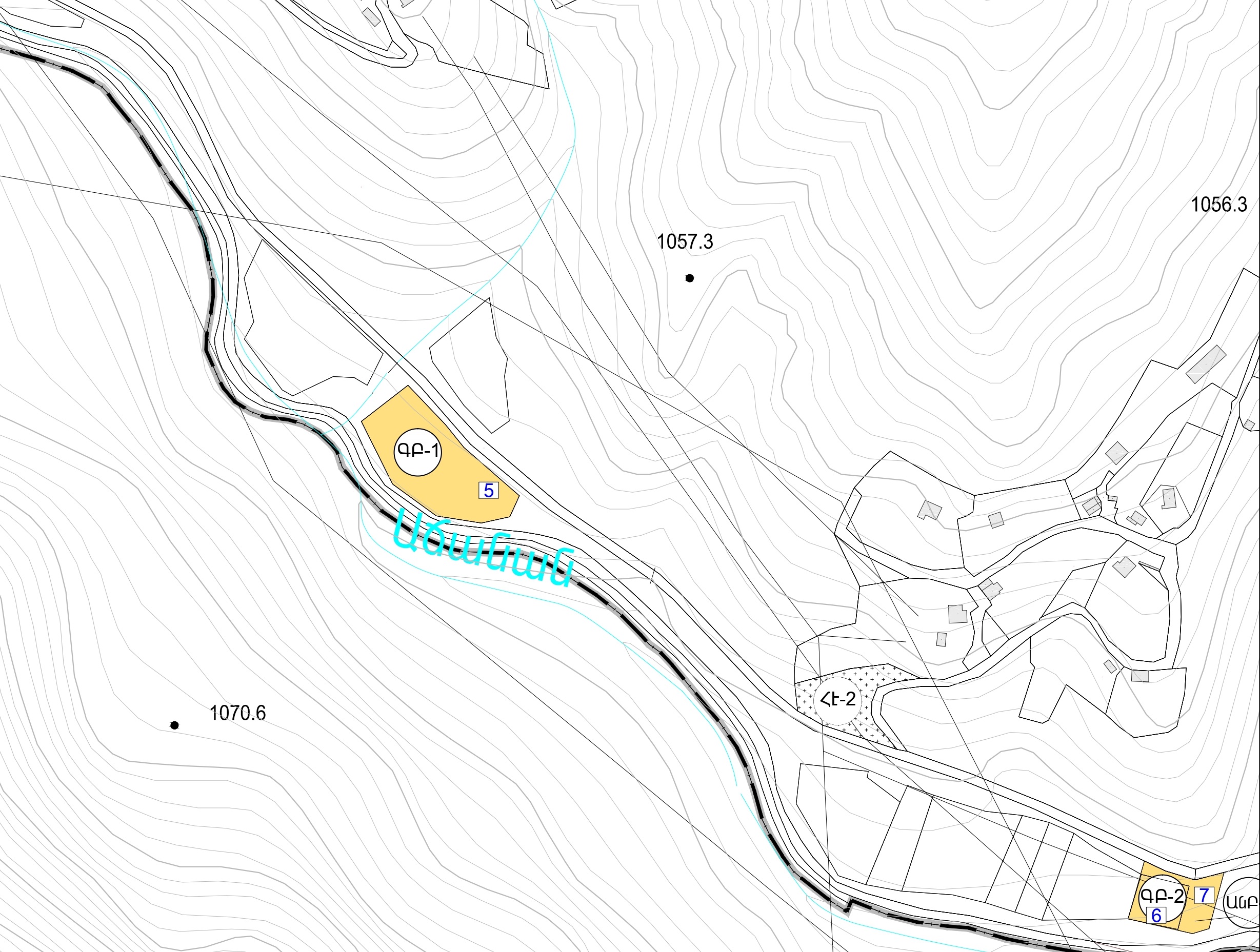 Կապան համայնքի ավագանու24․03․2022թ․ Թիվ 51 որոշմանԱշխատակազմի քարտուղար                              Ն․ Շահնազարյան